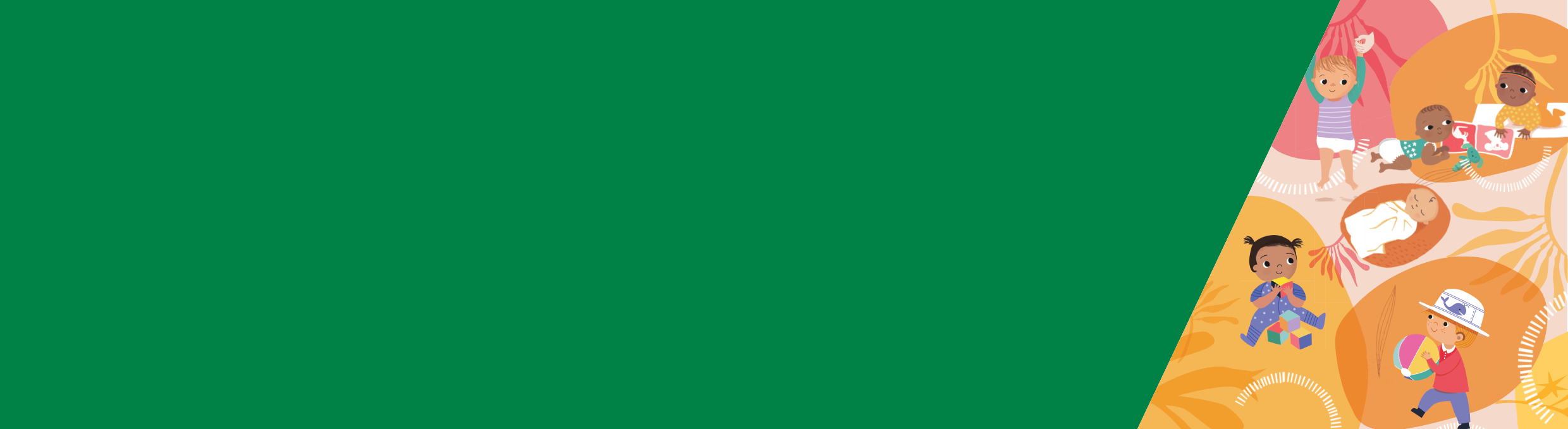 សង្ខេបដើម្បីពង្រឹងភាពស្និទ្ធស្នាល ជាមួយទារករបស់អ្នកនៅពេលពួកគេធំលូតលាស់ និងអភិវឌ្ឍ អ្នកចាំបាច់ត្រូវផ្តល់ក្តីស្រឡាញ់យ៉ាងច្រើន ការយកចិត្តទុកដាក់ និងបទពិសោធន៍ផ្សេងៗគ្នា។ការរៀនអំពីទារករបស់អ្នក និងសញ្ញាអស់កម្លាំងរបស់ពួកគេ នឹងជួយលួងលោមទារករបស់អ្នក។ ជាធម្មតាពួកគេត្រូវការជំនួយរបស់អ្នកដើម្បី ឱ្យបានសុខស្រួល ហើយត្រឡប់ចូលគេងវិញ។ជាធម្មតាទារកត្រូវការសញ្ញាដើម្បីប្រាប់ពួកគេថា ដល់ពេលត្រូវចូលគេងហើយ។ ជាធម្មតានេះគឺជាអ្វីៗដែលមាននៅក្នុងបរិយាកាសខាងក្រៅ របស់ពួកគេដូចជាពេលវេលាគេង និងភ្ញាក់ដឹងខ្លួនជាប់លាប់ ហើយអាចទាយទុកមុនបាន ការងូតទឹក ឬទីកន្លែងស្ងាត់ដែលមានពន្លឺស្រអាប់។ទម្លាប់គេងពេលថ្ងៃ និងទម្លាប់ពេលចូលគេងគឺអាចទាយទុកមុនបាន និងធ្វើឱ្យទារករបស់អ្នកមានភាពស្ងប់ស្ងាត់ ហើយអាចការពារបញ្ហាគេង បាន។ការរៀនដឹងអំពីទារករបស់អ្នកដើម្បីពង្រឹងភាពស្និទ្ធស្នាល ជាមួយទារករបស់អ្នកនៅពេលពួកគេធំលូតលាស់ អ្នកចាំបាច់ត្រូវផ្តល់ក្តីស្រឡាញ់យ៉ាងច្រើន ការយកចិត្តទុកដាក់ និងបទពិសោធន៍ផ្សេងៗគ្នា។របៀបដែលអ្នករក្សាភាពស្និទ្ធស្នាលជាមួយទារករបស់អ្នក នឹងផ្លាស់ប្តូរនៅពេលពួកគេធំលូតលាស់ និងអភិវឌ្ឍ។ពួកគេក៏ចាប់ផ្តើមបង្កើតភាពជិតស្និទ្ធជាមួយមនុស្សផ្សេងទៀត និងវត្ថុពិសេសទាំងឡាយដូចជាប្រដាប់ប្រដាក្មេងលេង។ទារកក៏អាចមានការភ័យខ្លាចចំពោះមនុស្សដែលពួកគេមិនស្គាល់ផងដែរ ឬអាក់អន់ចិត្តនៅពេលអ្នកទុកពួកគេជាមួយមនុស្សផ្សេងទៀត។ វាជាការសំខាន់ដែលអ្នកត្រូវរក្សារការនិយាយជាមួយទារករបស់អ្នក មើលឱ្យចំភ្នែក ហើយលេងជាមួយពួកគេ។តាមរយៈការរៀនដឹងអំពីទារករបស់អ្នក អ្នកនឹងយល់ដឹងពីសញ្ញារបស់ពួកគេ ហើយអាចគាំទ្រដល់ការគេងជាវិជ្ជមាន។ព័ត៌មានបន្ថែមអំពីការរក្សាភាពស្និទ្ធស្នាលជាមួយទារករបស់អ្នក គឺអាចទទួលយកបាននៅតាមវ៉ិបសៃថ៍ Raising Children ការរក្សាភាពស្និទ្ធ ស្នាលជាមួយទារករបស់អ្នក <https://raisingchildren.net.au/babies/connecting-communicating/bonding/bonding-babies>។ការលួងលោមដែលប្រសិទ្ធិភាពការរៀនដឹងអំពីទារករបស់អ្នក និងសញ្ញាអស់កម្លាំងរបស់ពួកគេ នឹងជួយលួងលោមទារករបស់អ្នក។ ការយល់ដឹងពីសញ្ញាអស់កម្លាំងរបស់ពួកគេ អាចជួយឆ្លើយតបនឹងតម្រូវការការគេង និងការលួងលោមរបស់ពួកគេ។ទារកនៅតែភ្ញាក់ពេលយប់រវាងដំណើរវិលចុះឡើងនៃការគេង ហើយបើពួកគេត្រូវការបំបៅ ឬផ្លាស់ប្តូរកន្ទប។ជាធម្មតា ពួកគេត្រូវការជំនួយរបស់អ្នកដើម្បីឱ្យបានសុខស្រួល ហើយត្រឡប់ចូលគេងវិញ។ ទារកម្នាក់ៗខុសគ្នា។ សមត្ថភាពក្នុងការលួងលោមរបស់ទារកអ្នក គឺអាស្រ័យលើចរិតលក្ខណៈរបស់ពួកគេម្នាក់ៗ។ ទារកខ្លះពិបាកលួងលោមណាស់។ ការនេះអាចជាភាពតានតឹង និងរកាំចិត្ដ។ ការថែទាំខ្លួនអ្នកគឺសំខាន់។ ប្រសិនបើអ្នកត្រូវការសម្រាក សូមដាក់ទារករបស់អ្នកនៅក្នុងកូនគ្រែរបស់ពួកគេ ហើយដើរចេញពីរបីនាទី។ ដើម្បីស្វែងយល់បន្ថែមអំពីការថែទាំខ្លួនអ្នក សូមទាញសន្លឹក ព័ត៌មានទី១៤៖ ការថែទាំខ្លួនឯងសម្រាប់ឪពុកម្តាយ និងអ្នកថែទាំពី Better Health Channel <https://www.betterhealth.vic.gov.au/child-health>។សញ្ញាអស់កម្លាំងនៅពេលទារករបស់អ្នកអស់កម្លាំង ពួកគេបង្ហាញសញ្ញា ឬតម្រុយថាពួកគេអស់កម្លាំង។ ប្រសិនបើអ្នករៀនស្គាល់សញ្ញាទាំងនេះ អ្នកអាចលើកទឹក ចិត្តឱ្យទារករបស់អ្នកគេងក្នុងពេលវេលាត្រឹមត្រូវ។ទារកចាប់ពី៦-១២ខែ អាចអស់កម្លាំងបន្ទាប់ពីភ្ញាក់បានពីរ ទៅបីម៉ោង។សញ្ញាអស់កម្លាំងសម្រាប់ក្រុមអាយុទាំងនេះ អាចរួមមាន៖ភាពល្ងីល្ងើការតោងស្អិតជាប់ការត្អូញថ្ងូរ ឬយំទាមទារការយកចិត្តទុកដាក់ធុញទ្រាន់ជាមួយនឹងប្រដាប់ប្រដាក្មេងលេងការរអ៊ូរទាំជាមួយនឹងចំណីអាហារ។ ការជួយទារករបស់អ្នកឱ្យចេះលួងលោមកិច្ចការទាំងឡាយដែលអ្នកអាចធ្វើបានដើម្បីជួយលួងលោមទារករបស់អ្នក រួមមាន៖ទះបន្ថើរៗ ឬអង្អែលទារករបស់អ្នកក្នុងកូនគ្រែរបស់ពួកគេ។ប្រើសូរសម្លេងតិចៗ ភ្លេងបំពេរលួងលោម ឬរលកសម្លេងរួមផ្សំផ្សេងៗគ្នា។ប្រើក្បាលដោះជ័រ (ប្រសិនបើកូនរបស់អ្នកកំពុងប្រើវារួចហើយ) ទោះយ៉ាងណាក្តី ការនេះអាចពិបាកធ្វើសម្រាប់រយៈពេលយូរ ប្រសិនបើទារក របស់អ្នកភ្ញាក់ នៅពេលក្បាលដោះជ័រជ្រុះរហូតពីមាត់របស់គេ។  សម្រាប់ព័ត៌មានបន្ថែមអំពីការប្រើក្បាលដោះជ័រដើម្បីចូលគេង សូមអានព័ត៌ មានអំពីការគេងប្រកបដោយសុវត្ថិភាព របស់ Red Nose<https://rednose.org.au/resources/education>ប្រសិនបើវិធីសាស្រ្តមួយមិនដំណើរការបន្ទាប់ពីប្រាំនាទី សូមបន្តទៅវិធីសាស្រ្តមួយផ្សេងទៀត។បន្តវិធីសាស្រ្តនេះរហូតដល់ទារកស្ងប់ស្ងាត់ ប៉ុន្តែមិនដេកលក់ទេ។ដាក់ពួកគេឱ្យចូលគេងក្នុងកូនគ្រែរបស់ពួកគេនៅពេលពួកគេអស់កម្លាំង ប៉ុន្តែនៅភ្ញាក់ដឹងខ្លួន។ ការនេះជួយឱ្យទារករបស់អ្នករៀនចេះលួងលោមដោយខ្លួនឯង និងបញ្ឈប់ពួកគេពីការពឹងផ្អែកលើវិធីសាស្រ្តទាំងនេះដើម្បីចូលគេង។ប្រសិនបើទារករបស់អ្នកនៅតែលួងលោមមិនបាត់ទេ ប្រសិនបើទារករបស់អ្នកនៅតែលួងលោមមិនបាត់ទេ អ្នកអាច៖ពិនិត្យមើលថាពួកគេមិនត្រូវការផ្លាស់ប្តូរកន្ទបពិនិត្យមើលថាពួកគេមិនក្តៅពេក ឬត្រជាក់ពេកពិនិត្យមើលថាពួកគេមិនឃ្លានព្យាយាមនាំដើរលេងនៅក្នុងរទេះរុញឱ្យទារករបស់អ្នកងូតទឹក ឬម៉ាស្សាកិច្ចការខ្លះៗដូចជាការឱបក្រសោប ឬឱបបីទារករបស់អ្នករហូតដល់ពួកគេដេកលក់ អាចពិបាកបន្តធ្វើក្នុងរយៈពេលវែង ពីព្រោះវាអាចបង្កើត ឥរិយាបថ និងលំនាំការគេងអវិជ្ជមានសម្រាប់ទារករបស់អ្នក។ ពួកគេអាចនឹងគេងលក់បានលុះត្រាតែអ្នកឱបក្រសោប ឬឱបបីពួកគេ។ វាអាស្រ័យលើអ្នកក្នុងការសម្រេចថាតើអ្នកអាចរក្សាទម្លាប់ទាំងនេះបានឬអត់។ការបង្កើតទម្លាប់ និងបរិយាកាសនៃការគេងវិជ្ជមានទម្លាប់ និងបរិស្ថានដើរតួនាទីយ៉ាងសំខាន់ក្នុងការជួយឱ្យទារកគេងលក់។ជាធម្មតាទារកត្រូវការសញ្ញាដើម្បីប្រាប់ពួកគេថា ដល់ពេលត្រូវចូលគេងហើយ។ ជាធម្មតានេះគឺជាអ្វីៗដែលមាននៅក្នុងបរិយាកាសខាងក្រៅរបស់ ពួកគេ។ វាអាចជាបន្ទប់ងងឹត ឬមានវត្ថុដែលធ្លាប់ស្គាល់ដាក់នៅជុំវិញពួកគេ។ បរិយាកាសគេងមានកិច្ចការខ្លះដែលអ្នកអាចធ្វើបាន ដើម្បីបង្កើតបរិយាកាសគេងឱ្យបានល្អសម្រាប់ទារករបស់អ្នក រួមមាន៖បរិស្ថានងងឹត និងស្ងប់ស្ងាត់ងូតទឹកនៅពេលយប់ពេលចូលគេង និងពេលភ្ញាក់ដឹងខ្លួនដែលទៀងទាត់ និងអាចទាយទុកមុនទម្លាប់ពេលចូលគេងវិជ្ជមាន រួមមានការអាន ការច្រៀងបំពេរ និងការយកទារករបស់អ្នកទៅកន្លែងដែលពួកគេគេងធម្មតា។ទម្លាប់ពេលចូលគេងទម្លាប់ពេលចូលគេងជួយឱ្យទារករបស់អ្នកបង្កើតទម្លាប់ និងអាកប្បកិរិយានៃការគេងវិជ្ជមាន ហើយអាចការពារបញ្ហាគេងបាន។ទម្លាប់ពេលថ្ងៃ និងទម្លាប់ពេលគេងអាចជួយឱ្យទារករបស់អ្នកគេងលក់ និងនៅគេងលក់ស្រួល។ ទម្លាប់ទាំងនេះប្រាប់ទារករបស់អ្នកឱ្យដឹងថា ការចូលគេងជិតមកដល់ហើយ។ទម្លាប់ទាំងនេះគឺអាចទាយទុកមុនបាន និងអាចធ្វេីឱ្យទារករបស់អ្នកស្ងប់ស្ងាត់។មានកិច្ចការខ្លះដែលអ្នកអាចធ្វើបាន រួមមាន៖ ការរក្សាទម្លាប់ឱ្យខ្លី - មិនលើសពី១៥ ទៅ៣០នាទី។ការប្រើប្រាស់សកម្មភាពបន្ធូរអារម្មណ៍ដដែលៗមុនពេលចូលគេងរៀងរាល់ថ្ងៃ ដូចជាងូតទឹកក្តៅឧណ្ហៗ ម៉ាស្សា ការអានរឿង ឬការច្រៀងបំពេរ។ការបង្កើតបរិយាកាសមួយដែលស្ងប់ស្ងាត់ ស្ងៀមស្ងាត់ ងងឹត និងកក់ក្តៅដោយគ្មានទូរទស្សន៍។ប្រើពេលម៉ោងចូលគេងទៀងទាត់ ពេលគេងមួយស្របក់ពេលថ្ងៃ និងពេលភ្ញាក់ដើម្បីជួយទារករបស់អ្នកបង្កើតចង្វាក់គេង-ភ្ញាក់ស្រួល។ ការបញ្ចុកចំណីអាហារ ការលេង ការគេង ការស្រាវជ្រាវបង្ហាញថា វាជាការល្ឆក្នុងការរក្សាប្រើទម្លាប់គេងដដែលៗនៅពេលដែលទារករបស់អ្នកធំលូតលាស់ និងអភិវឌ្ឍ។ការបំបៅ ការលេង ការគេង គឺជាទម្លាប់ពេលថ្ងៃដែលអ្នកអាចប្រើសម្រាប់ទារក ក្មេងដែលទើបចេះដើរ និងក្មេងដែលត្រៀមចូលសាលា ដើម្បីបង្កើត ឱ្យមានលំនាំ និងអាកប្បកិរិយានៃការគេងវិជ្ជមាន។បញ្ចុកចំណីអាហារកូនរបស់អ្នកជាមួយរបបអាហារសមស្របសម្រាប់ដំណាក់កាលលូតលាស់របស់ពួកគេ។ លើកទឹកចិត្តឱ្យមានពេលវេលាលេងនៅអំឡុងពេលថ្ងៃ។ ឧទាហរណ៏នៃពេលវេលាលេងសម្រាប់ទារក រួមមាន៖ពេលលេងលើកម្រាលការអានការច្រៀងការជិះរទេះរុញទៅលេងនៅខាងក្រៅ។មើលសញ្ញាអស់កម្លាំងដំបូង បន្ទាប់មកដាក់ទារករបស់អ្នកឱ្យចូលគេង។ ការបញ្ចុកចំណីអាហារ ការលេង ការគេងគឺមានប្រសិទ្ធភាពបំផុតប្រសិនបើធ្វើបានពេញមួយថ្ងៃ។ អ្នកគួរតែកាត់បន្ថយការលេងនៅពេលយប់ ហើយផ្តល់នូវបរិយាកាសស្ងប់ស្ងាត់ ហើយមានពន្លឺស្រអាប់ដើម្បីឱ្យទារករបស់អ្នកយល់ដឹងពីភាពខុសគ្នារវាងពេលថ្ងៃ និងពេលយប់។ ការបញ្ចុកចំណីអាហារ គឺជាផ្នែកសំខាន់មួយនៃទម្លាប់។ ជាមួយនឹងរបបអាហារដែលមានសុខភាពល្អ ហើយគ្រប់គ្រាន់ ទារករបស់អ្នកនឹងមានថាម ពលដើម្បីលេង ដែលជាលទ្ឋផលជំរុញឱ្យមានអាកប្បកិរិយាគេងវិជ្ជមាន។ការលួងលោមដោយខ្លួនឯងការលួងលោមដោយខ្លួនឯង គឺនៅពេលទារករបស់អ្នករៀនចេះលួងលោម ហើយគេងលក់ដោយខ្លួនឯង។អ្នកអាចជួយទារករបស់អ្នករៀនចេះលួងលោមដោយខ្លួនឯង។នៅពេលទារករបស់អ្នករៀនលួងលោមដោយខ្លួនឯង ពួកគេមិនចាំបាច់ពឹងផ្អែកលើអ្នកដើម្បីលួងលោមពួកគេទេ។ ពួកគេអាចចូលគេងដោយខ្លួនឯងបាន ប្រសិនបើពួកគេភ្ញាក់ពីគេងនៅពេលយប់ (លើកលែងតែប្រសិនបើពួកគេត្រូវការបំបៅ)។ការលួងលោមដោយខ្លួនឯង អាចជួយឱ្យទារករបស់អ្នកគេងបានយូរនៅពេលយប់។ ដើម្បីជួយទារករបស់អ្នករៀនលួងលោមខ្លួនឯង អ្នកអាច៖ ធ្វើឱ្យប្រាកដថាបន្ទប់មានភាពងងឹត ហើយស្ងាត់ដាក់ពួកគេឱ្យចូលគេងក្នុងកូនគ្រែរបស់ពួកគេ នៅពេលពួកគេអស់កម្លាំង ប៉ុន្តែនៅភ្ញាក់ដឹងខ្លួន ការនេះជួយពួកគេឱ្យរៀនចេះភ្ជាប់រវាងការលួង លោមនៅលើគ្រែ និងការគេងលក់។ ការគេងប្រកបដោយសុវត្ថិភាពឪពុកម្តាយជាច្រើនព្រួយបារម្ភពីហានិភ័យនៃការស្លាប់ភ្លាមៗដោយមិនបានរំពឹងទុក នៅពេលទារករបស់ពួកគេមានវ័យតូច (SUDI)។ នេះគឺជា ពេលដែលទារកស្លាប់ភ្លាមៗ ហើយមិនបានរំពឹងទុក។ ទោះបីជាវាអាចកើតមានឡើងនៅពេលណាមួយក៏ដោយ SUDI ជារឿយៗកើតឡើងក្នុង ពេលគេង។ដើម្បីជួយឱ្យទារករបស់អ្នកគេងដោយសុវត្ថិភាព ចូរធ្វើតាមគោលការណ៍ងាយស្រួលទាំងនេះដែលយកចេញពី Red Nose៖ដាក់ទារកឱ្យគេងផ្ងាររក្សាកុំឱ្យមានអ្វីគ្របបាំងក្បាល និងមុខរបស់ពួកគេរក្សាបរិយាកាសរបស់ទារកពុំមានផ្សែងបារី មានបរិយាកាសគេងប្រកបដោយសុវត្ថិភាពដាក់ទារកឱ្យគេងក្នុងកូនគ្រែ ក្នុងបន្ទប់របស់អ្នកបំបៅកូនដោយទឹកដោះម្តាយទោះបីជា SUDI កំពុងតែធ្លាក់ចុះក៏ដោយនៅក្នុងប្រទេសអូស្ត្រាលី វាគឺជាមូលហេតុចម្បងនៃការស្លាប់ដែលមិនបានរំពឹងទុកចំពោះទារកអាយុ ចន្លោះពីបួនសប្តាហ៍ ទៅ១២ខែ។សម្រាប់ព័ត៌មានបន្ថែមស្តីពីការគេងប្រកបដោយសុវត្តិភាព យើងសូមណែនាំឱ្យអ្នកអានកូនសៀវភៅណែនាំអំពីការគេងប្រកបដោយសុវត្តិភាព របស់ Red Nose <https://rednose.org.au/resources/education>។ ការចែករំលែកផ្ទៃដំណេកសមាមាត្រគួរឱ្យកត់សម្គាល់នៃ SUDI កើតមានឡើងនៅពេលដែលឪពុកម្តាយ ឬអ្នកថែទាំដែលចែករំលែកផ្ទៃដំណេកជាមួយទារក។ នេះក៏ត្រូវ បានគេហៅដែរថា ការរួមដំណេកជាមួយគ្នា ឬការចែករំលែកគ្រែគ្នា។Red Nose សូមណែនាំថាកន្លែងដែលមានសុវត្ថិភាពបំផុតសម្រាប់ទារកគេង គឺស្ថិតនៅក្នុងកូនគ្រែរបស់ពួកគេនៅក្បែរគ្រែរបស់អ្នកសម្រាប់រយៈ ពេល៦ ទៅ១២ខែដំបូងនៃជីវិត។Red Nose មាន កូនសៀវភៅណែនាំអំពីការរួមដំណេកជាមួយគ្នាប្រកបដោយសុវត្តិភាពសម្រាប់ឪពុកម្តាយ ដែលមានគន្លឹះដ៏មានប្រយោជន៍ សម្រាប់ការរួមដំណេកជាមួយគ្នាប្រកបដោយសុវត្ថិភាព។ <https://rednose.org.au/resources/education> ការគេង និងការលួងលោមសម្រាប់កុមារវ័យតូចសន្លឹកព័ត៌មានទី៨៖ កិច្ចការពារការព្រួយបារម្ភអំពីការគេង៖ ទារកអាយុ៦-១២ខែ(ខ្មែរ)ដើម្បីទទួលបានការបោះពុម្ពផ្សាយនេះក្នុងទម្រង់ដែលអាចចូលយកបាន អ៊ីម៉េល Maternal and Child Health and Parenting <MCH@dhhs.vic.gov.au>។អនុញ្ញាត និងបោះពុម្ពផ្សាយដោយរដ្ឋាភិបាលវិចថូរៀ 1 Treasury Place, Melbourne។© រដ្ឋវិចថូរៀ អូស្រ្តាលី ក្រសួងសុខាភិបាល និងសេវាកម្មមនុស្ស ខែកញ្ញា ឆ្នាំ២០១៩។ISBN 978-1-76069-293-3 (pdf/អនឡាញ/MS word)មាននៅ Better Health Channel <https://www.betterhealth.vic.gov.au/child-health>។សន្លឹកព័ត៌មាននេះផ្អែកលើការស្រាវជ្រាវដែលធ្វើឡើងដោយ KPMG ក្នុងនាមនៃក្រសួងសុខាភិបាល និងសេវាកម្មមនុស្ស។ ការស្រាវជ្រាវ រួមបញ្ចូលនូវទិដ្ឋភាពទូទៅទូលំទូលាយនៃការស្រាវជ្រាវបច្ចុប្បន្ន្ និងវិធីសាស្រ្តផ្អែកលើភស្តុតាង និងការធ្វើអន្តរាគមន៍សម្រាប់ការគេង និងការលួងលោមកុមារវ័យតូច។ សន្លឹកព័ត៌មាននេះត្រូវបានគេចាត់ទុកថាជាយុទ្ធសាស្រ្តសមស្របសម្រាប់ការអភិវឌ្ឍន៍ និងភាពចម្រុះនៃ វប្បធម៌។ ទាញយករបាយការណ៍ស្រាវជ្រាវពេញលេញពី  ទំព័រវ៉ិបសៃថ៍ MCH Service  
<https://www2.health.vic.gov.au/maternal-child-health>។